Activity Organizer:		- FIATitle of Activity:		- FIA Conference 2022Names of Presenter(s):	- VariousDates and Location:	- Chatswood, New South Wales, 6/2/22 – 6/4/22Date: Thursday, June 2, 2022Masterclass: 9:00 [am] – 3:00 [pm] (5 pts) - [Launching A Digital-First Regular Giving Program To Smash Growth Targets] - [Gifts In Wills – Developing A Plan For Accelerated Growth] - [How To Create A 1 Page Digital Strategy] - [Leadership Clinic – Develop Your Leadership Skills] - [Apply The Mindset Of Donor-Centricity To Your Fundraising To Raise More Money For Your Mission]Date: Thursday, June 2, 2022Plenary: 4:30 [pm] – 5:30 [pm] (1 pt) - [How Fundraisers Can Prepare for a Volatile Future]Date: Friday, June 3, 2022Session 1: 8:00 [am] – 9:00 [am] (1 pt) - [Collaboration For Scale] - [Hooked On A Feeling: Transforming Emotions Into Memorable Donor Experiences] - [Building And Sustaining A Successful Major Gifts And Grants Strategy – The Key Success Factors] - [Redkite And Coles | Australia's Most Successful Corporate Partnership] - [Yellow Brick Road – The Why And How Of Direct Mail] - [Ensuring Gifts In Wills Success – No Matter Your Size Or Budget]Date: Friday, June 3, 2022Session 2: 9:10 [am] – 10:10 [am] (1 pt) - [What If Donors Trusted Us More – And Faster?] - [Small Yet Mighty – How One Small Charity In Southern Tasmania Is Punching Above It’s Weight – The Hobart City Mission Story] - [Applying Benchmarking Results For Improvement] - [Lessons From Live Streaming: How To Maximise P2P Fundraising From Going Live] - [Gifts In Wills Conversations: The Who, What, Why, Where And When] - [How to get people to care]Date: Friday, June 3, 2022Session 3: 10:30 [am] – 11:30 [am] (1 pt) - [Who Are The New Regular Givers? – Latest Research Suggests There Could Be A Completely New Engaged Audience We Are Ignoring] - [The Checklist: The Must-Haves For A Successful Philanthropic Program] - [How One Small Foundation Moved A Hospital – Giving Days] - [Life After Death; The Impact Of Estates] - [How I Accidentally Started A Charity In My Garage] - [Rock Around The World – Uniting Charities In Event Fundraising, To Be Strong Together]Date: Friday, June 3, 2022Session 4: 11:40 [am] – 12:40 [pm] (1 pt) - [Panel Discussion: Strengths Based Fundraising] - [Unleashing The Power And Influence Of Culture] - [Secrets Of Building Successful Fundraising Strategy In A Post Pandemic World] - [Unlocking The Potential Of Digital And DRTV To Inspire Gifts In Wills] - [Step Up With STEPtember: 11 Years On And Still Going Strong] - [Accepting Gifts In Crypto Currency – Donors Without Borders]Date: Friday, June 3, 2022Plenary: 1:10 [pm] – 2:10 [pm] (1 pt) - [Syd Herron Oration]Date: Friday, June 3, 2022Session 4: 3:30 [pm] – 4:30 [pm] (1 pt) - [Using AI To Combat COVID With Heart Research Institute] - [Telemarketing - Making The Right Call. A Deep Dive Into The Trends, Benchmarks, Drivers And Future Of Telemarketing In Australia] - [Community Fundraising: Working Together To Achieve Great Things] - [Boosting Bequests Online: Global Trends] - [How NOT To: Mistakes, Face-Palms And Fundraising Fails] - [Creating Mid Value From Nothing. How Plan International Australia Reimagined Existing Resources To Build A Mid-Value Program In 12 Months]Date: Saturday, June 4, 2022Session 1: 8:30 [am] – 9:15 [am] (1 pt) - [Myth Smashers]Date: Saturday, June 4, 2022Session 2: 9:25 [am] – 10:25 [am] (1 pt) - [Case Study On Lifeline’s 50% Growth In Regular Giving – Without Spending An Additional Cent] - [Can Any Organisation Run A Multi-Million Dollar Fundraising Campaign? Best Practice Fundraising And Key Learnings From The Los Angeles LGBT Center Campaign And Other Local (Australian) Case Studies] - [The Good, The Bad, The Great & The Ugly: How To Manage Agency Relationships] - [How To Smash Your Targets With Facebook Fundraising And Build Lasting Supporter Relationships] - [Tips & Tricks To Becoming A Boss Lady Of Fundraising] - [No Half Measures In The HalfCut Challenge: A Story Of Passion And Purpose]Date: Saturday, June 4, 2022Session 3: 11:00 [am] – 12:00 [pm] (1 pt) - [Walk Me Home / Ronald McDonald House] - [The Global Muslim Heartbeat] - [How To Build A Strong Mid-Value Case For Support. Creating Rich Story-Driven Experiences For Mid-Value Donors] - [How To Supercharge Your Email Appeals] - [Integration For Impact: How To Deliver Meaningful Campaigns From Ideation Through To Supporter Experience]Date: Saturday, June 4, 2022Session 4: 12:10 [pm] – 1:10 [pm] (1 pt) - [The Start of a Beautiful Relationship – The science of acquiring donor love] - [Taronga Conservation Society Australia Capital Campaign] - [Courage Comes First: Understanding The Impact Of You] - [GiveOUT Day- Growing The Pot Of Gold Under The Rainbow In Support Of The LGBTIQ+ Community] - [How fostering collaboration and innovation grew Black Dog Institute's partnerships by 400% in one year] - [Demystifying Data For Fundraisers]Date: Saturday, June 4, 2022Session 5: 2:30 [pm] – 3:30 [pm] (1 pt) - [Panel Discussion – Future Gazing: What’s Next With Face-To-Face Fundraising] - [Shitbox Rally: Humour, Adventure, Community And A Solid Partnership Bring Research With Rare Results!] - [How To Retain Your Donors: A Best In Class Retention Showcase] - [Leaders at all levels] - [The Role Of NFPs In Impact Investing] - [Mind the Gap]Date: Saturday, June 4, 2022Plenary: 4:00 [pm] – 4:45 [pm] (1 pt) - [Stan Grant]Total number of points attained: __________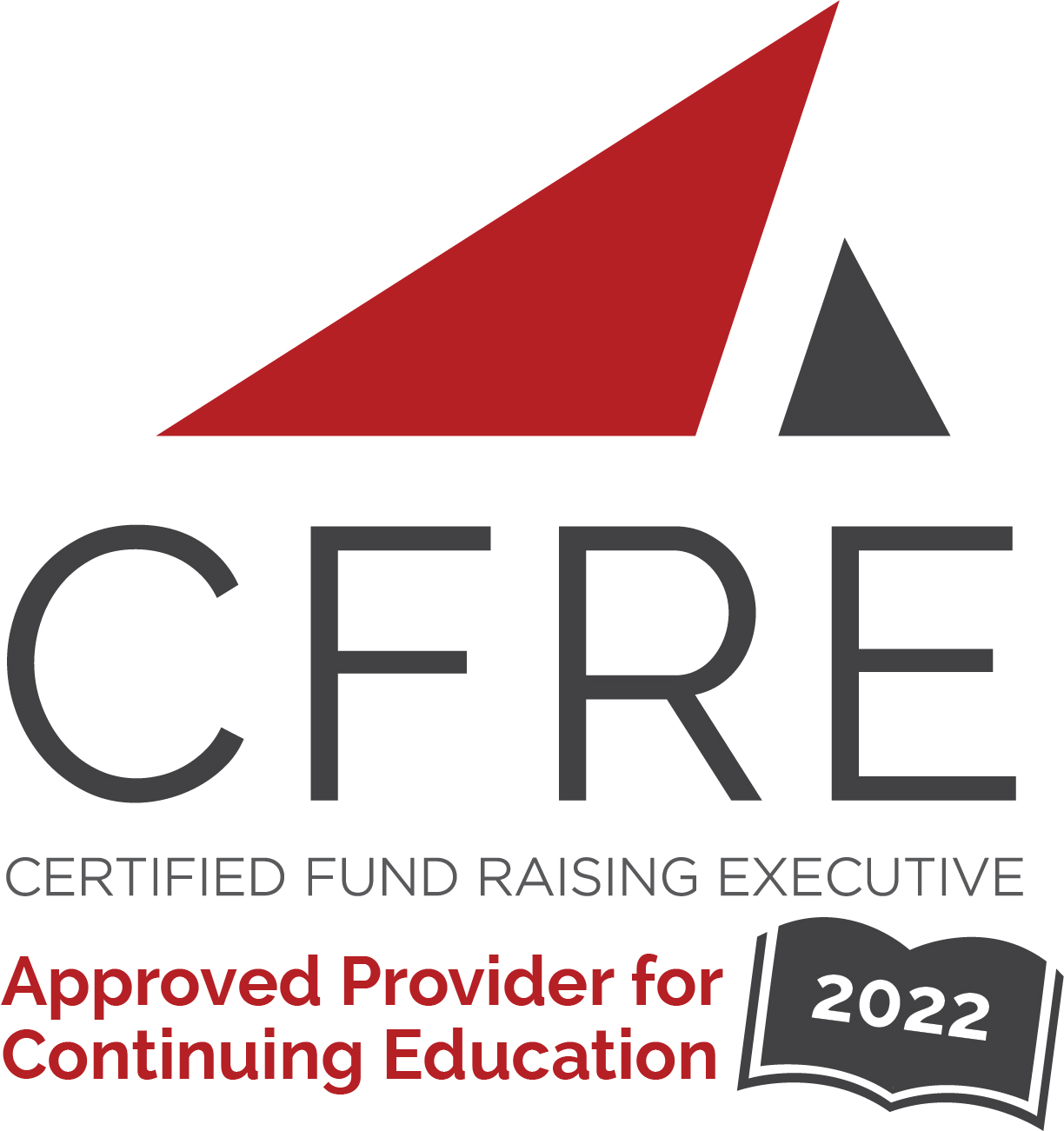 